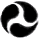 U.S. Department 
of TransportationFederal Aviation 
AdministrationFAA Form 5100-132, Project Plans and Specifications – Airport Improvement Program Sponsor CertificationPaperwork Reduction Act StatementA federal agency may not conduct or sponsor, and a person is not required to respond to, nor shall a person be subject to a penalty for failure to comply with a collection of information subject to the requirements of the Paperwork Reduction Act unless that collection of information displays a currently valid OMB Control Number. The OMB Control Number for this information collection is 2120-0569. Public reporting for this collection of information is estimated to be approximately 8 hours per response, including the time for reviewing instructions, searching existing data sources, gathering and maintaining the data needed, completing and reviewing the collection of information. All responses to this collection of information are required under 49 U.S.C. Section 47105 to retain a benefit and to meet the reporting requirements of 2 CFR 200. Send comments regarding this burden estimate or any other aspect of this collection of information, including suggestions for reducing this burden to the Federal Aviation Administration at: 800 Independence Ave. SW, Washington, DC 20591, Attn: Information Collection Clearance Officer, ASP-110.Project Plans and Specifications 
Airport Improvement Program Sponsor CertificationSponsor:	     Airport:	     Project Number:	     Description of Work:	     Application49 USC § 47105(d) authorizes the Secretary to require certification from the sponsor that it will comply with the statutory and administrative requirements in carrying out a project under the Airport Improvement Program (AIP). Labor and civil rights standards applicable to AIP are established by the Department of Labor (www.dol.gov/).  AIP Grant Assurance C.1—General Federal Requirements identifies applicable federal laws, regulations, executive orders, policies, guidelines and requirements for assistance under AIP.  A list of current advisory circulars with specific standards for procurement, design or construction of airports, and installation of equipment and facilities is referenced in standard airport sponsor Grant Assurance 34 contained in the grant agreement.Certification StatementsExcept for certification statements below marked as not applicable (N/A), this list includes major requirements of the construction project. Selecting “yes” represents sponsor acknowledgement and confirmation of the certification statement.  Selecting “no” represents sponsor acknowledgement they are unable to comply with the certification statement. The term “will” means Sponsor action taken at an appropriate time based on the certification statement focus area, but no later than the end of the project period of performance. This list is not comprehensive and does not relieve the sponsor from fully complying with all applicable statutory and administrative standards. The source of the requirement is referenced within parenthesis. The plans and specifications were or will be prepared in accordance with applicable federal standards and requirements, so that no deviation or modification to standards set forth in the advisory circulars, or FAA-accepted state standard, is necessary other than those explicitly approved by the Federal Aviation Administration (FAA) (14 USC § 47105). Yes    No    N/ASpecifications incorporate or will incorporate a clear and accurate description of the technical requirement for the material or product that does not contain limiting or proprietary features that unduly restrict competition (2 CFR §200.319).   Yes    No    N/AThe development that is included or will be included in the plans is depicted on the current airport layout plan as approved by the FAA (14 USC § 47107). Yes    No    N/ADevelopment and features that are ineligible or unallowable for AIP funding have been or will be omitted from the plans and specifications (FAA Order 5100.38, par. 3-43). Yes    No    N/AThe specification does not use or will not use “brand name” or equal to convey requirements unless sponsor requests and receives approval from the FAA to use brand name (FAA Order 5100.38, Table U-5). Yes    No    N/AThe specification does not impose or will not impose geographical preference in their procurement requirements (2 CFR §200.319(b) and FAA Order 5100.38, Table U-5). Yes    No    N/AThe use of prequalified lists of individuals, firms or products include or will include sufficient qualified sources that ensure open and free competition and that does not preclude potential entities from qualifying during the solicitation period (2 CFR §319(d)). Yes    No    N/ASolicitations with bid alternates include or will include explicit information that establish a basis for award of contract that is free of arbitrary decisions by the sponsor (2 CFR § 200.319(a)(7)). Yes    No    N/AConcurrence was or will be obtained from the FAA if Sponsor incorporates a value engineering clause into the contract (FAA Order 5100.38, par. 3-57). Yes    No    N/AThe plans and specifications incorporate or will incorporate applicable requirements and recommendations set forth in the federally approved environmental finding (49 USC §47106(c)). Yes    No    N/AThe design of all buildings comply or will comply with the seismic design requirements of 49 CFR § 41.120. (FAA Order 5100.38d, par. 3-92) Yes    No    N/AThe project specification include or will include process control and acceptance tests required for the project by as per the applicable standard: Construction and installation as contained in Advisory Circular (AC) 150/5370-10. Yes    No    N/ASnow Removal Equipment as contained in AC 150/5220-20. Yes    No    N/AAircraft Rescue and Fire Fighting (ARFF) vehicles as contained in AC 150/5220-10. Yes    No    N/AFor construction activities within or near aircraft operational areas(AOA):The Sponsor has or will prepare a construction safety and phasing plan (CSPP) conforming to Advisory Circular 150/5370-2.Compliance with CSPP safety provisions has been or will be incorporated into the plans and specifications as a contractor requirement.Sponsor will not initiate work until receiving FAA’s concurrence with the CSPP (FAA Order 5100.38, Par. 5-29). Yes    No    N/AThe project was or will be physically completed without federal participation in costs due to errors and omissions in the plans and specifications that were foreseeable at the time of project design (49 USC §47110(b)(1) and FAA Order 5100.38D, par. 3-100). Yes    No    N/AAttach documentation clarifying any above item marked with “no” response. Sponsor’s CertificationI certify, for the project identified herein, responses to the forgoing items are accurate as marked and additional documentation for any item marked “no” is correct and complete.Executed on this __________ day of ____________________	, ___________. 	Name of Sponsor:      Name of Sponsor’s Authorized Official:      Title of Sponsor’s Authorized Official:      Signature of Sponsor’s Authorized Official: ___________________________________ I declare under penalty of perjury that the foregoing is true and correct. I understand that knowingly and willfully providing false information to the federal government is a violation of 18 USC § 1001 (False Statements) and could subject me to fines, imprisonment, or both.